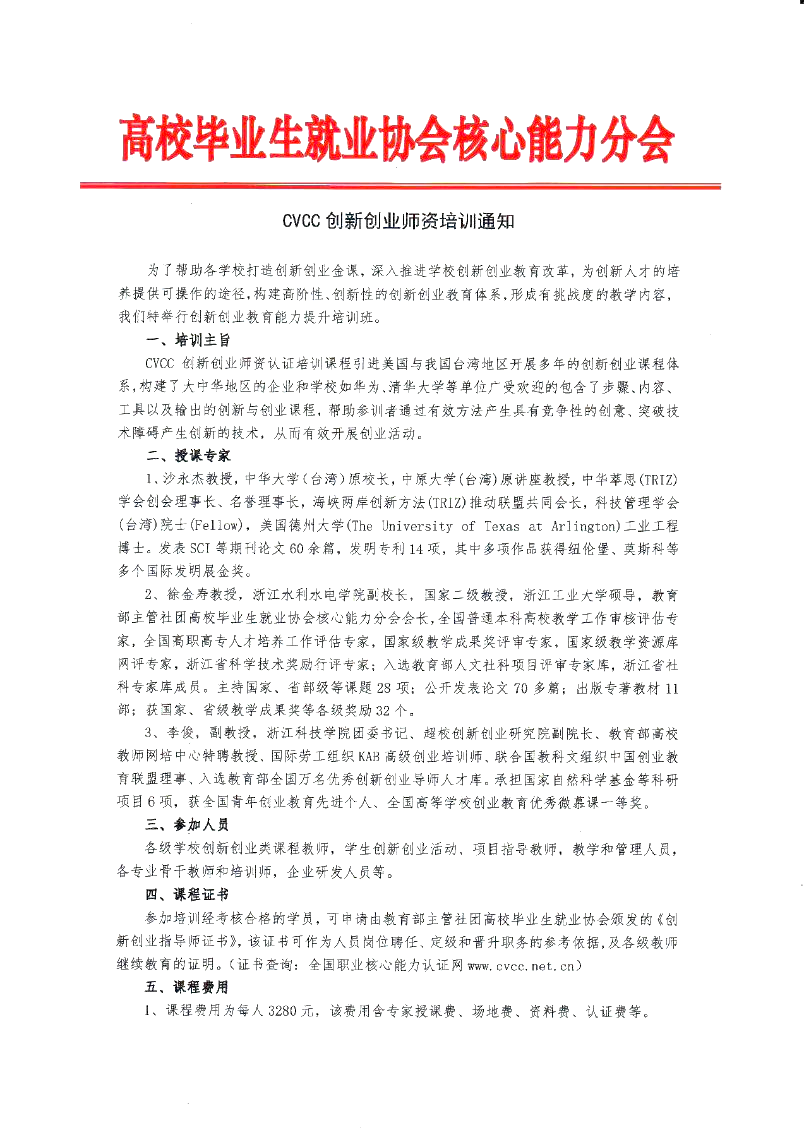 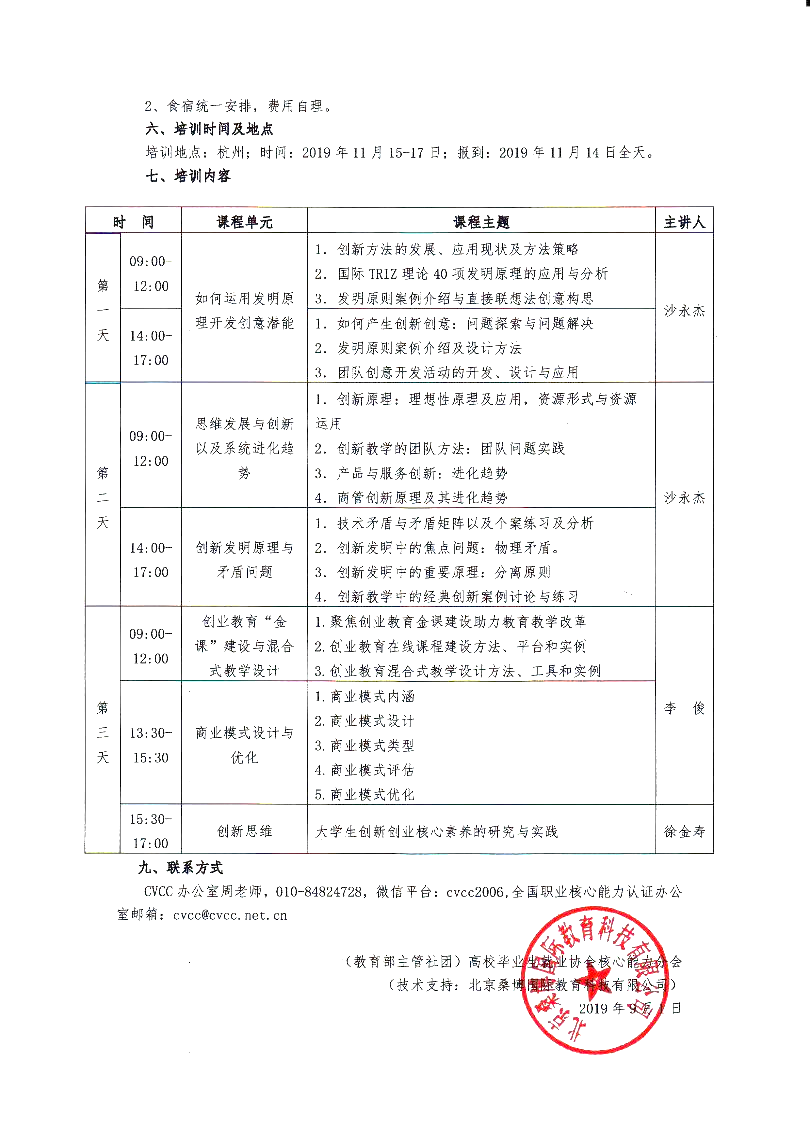 附件：全国核心能力创新创业指导师（杭州）培训班报名回执表培训地点：杭州     培训时间：2019年11月15日-17日说明：1、表中每一项应填写工整、准确。　　　2、CVCC办公室联系电话：010-84824728，邮箱：cvcc@cvcsc.net.cn高校毕业生就业协会核心能力分会CVCC核心能力创新创业指导师证书申请表说明：1、表中每一项应填写工整、准确。　　　2、此表复印有效。单位名称单位名称姓名性别职务/职称手机号码电子邮箱住宿标准住宿标准住宿标准住宿标准标间（2 人）单间（1人）标间（2 人）单间（1人）标间（2 人）单间（1人）标间（2 人）单间（1人）标间（2 人）单间（1人）到达日期及时间到达日期及时间姓名性别出生年月电子彩色照片一张（一寸）职业职称民族电子彩色照片一张（一寸）工作单位电子彩色照片一张（一寸）通讯地址电子彩色照片一张（一寸）电子邮箱QQQQ身份证号码邮政编码邮政编码 手机座机座机座机培训时间证书申请模块证书申请模块证书申请模块创新创业指导师证书 创新创业指导师证书 经 历CVCC办公室意见年    月    日年    月    日年    月    日年    月    日年    月    日年    月    日年    月    日年    月    日